Kanata Seniors Council Inc.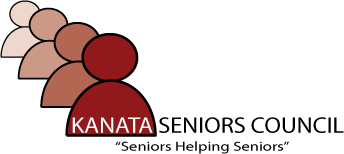 2500 Campeau Dr., Kanata, ON, K2K 2W3Volunteer Application FormNote: All information provided on this form is confidential Please PrintName:						 Address: 						City:	       Prov.:	           Postal Code:		Phone Number:		 Alternate/Cell#: 		E-Mail:	                                                                         Work experience/occupation(s):  		Previous Volunteer experience:  		Please list any additional skills (including any special experience with seniors), hobbies or interests which may be beneficial in your role as a Council volunteer:I am interested in volunteering in the following area(s):The Council Café          		Computer Instruction          	Outreach          Board of Directors          		Serve on a Council Committee          Communications/PR          		Special Events          		Sponsorship          Travel and Lifestyles Team          	Advocacy          			Health          Other (specify)							I am available: Weekdays (specify days):		 Mornings:	_ Afternoons:		 Saturdays: 		I want to volunteer because:  		Emergency Contact:Name:	Relationship:			Address:				Telephone:	Cell#:  			Are there any physical handicaps which you would like the Council to take into consideration in your volunteer placement?References:Please provide two references. They should not be family members:Name:				 Relationship:	Telephone #:		 Email (if applicable):				Name:				 Relationship:	Telephone #: 		 Email (if applicable): 				Membership in the Kanata Seniors Council is open to people aged 50+. Do you qualify?  YES           NO  (Note that you do not need to be a member of the Council in order to volunteer).As a member, I agree to receive Council notifications and information via emailI have been given a copy of the Code of Conduct and agree to abide by itDate:  		Signature: 								Office Use OnlyDate application rec’d:	Date of interview: 	  Name of Interviewer(s):  		 Comments on interview:Approved as a volunteer:  Yes		No  	Position assigned:  	___________Approval signatures required:Council President:  	Interviewer:  	Date:  	Code of Conduct provided: ___________Accessibility Training Package provided: __________Volunteer Police Record Check documents provided: _______________Volunteer Police Record Check documents returned: _______________     Result: _____________  Date: _____________ Officer #: ____________Data entry completed: _______________Kanata Seniors Council Inc.Code of ConductThe Kanata Seniors’ Council Inc. (the Council) is committed to providing a welcoming, caring and tolerant environment for its members, guests, volunteers, and the general public at all its activities, events and programs. The Council strives to create an atmosphere of respect and friendship, free of conflict and fear.Here are the guidelines with respect to how members and guests will conduct themselves while participating in activities, events and programs.All persons will show respect, consideration and a friendly attitude to others.All persons will behave in a respectful manner and no abusive or inappropriate behaviour will be tolerated.Inappropriate behaviour includes:creating a disturbance,causing verbal or physical conflict,making fun of someone else,making inappropriate comments that make someone feel uncomfortable,yelling,using profanity,harassment,making disrespectful or critical comments,making racial slurs,intimidating or threatening others,disrupting a program or event.VolunteersVolunteers are a vital part of the Council. They must be treated as valued, respected and integral members of the Council and are a vital link in achieving the Council's mission. Their involvement, training, and ongoing performance evaluations must be part of the planning and review procedures conducted by the Council. It is vital that volunteers work with the abilities and skills they possess in order to ensure a successful partnership with the Council. They must have regular contact with their appointed supervisor; be recognized for their contributions; give input to the Council; and be kept informed of organizational happenings.The actions of the volunteers of the Council support its mission and goals. Volunteers must respect the guidance and decisions of the Council. Volunteers should cooperate with fellow Council members and City of Ottawa staff, realizing that everyone is working towards the same goals but may have different ideas on how to reach them.It should be noted that Council board members (the Board), by their position, are also volunteers.Additional Code of Conduct for Volunteers and Board MembersVolunteers may interact with citizens within Ottawa West District community agencies, contractors, suppliers and the general public on a regular basis. Volunteers must be professional, courteous and objective in all of these interactions.Volunteers are required to maintain the confidentiality of all information obtained from contact with the Council, the Kanata Seniors' Centre, community agencies, staff, volunteers and members.Volunteers and the Board must ensure that they are not in an actual or perceived conflict of interest. All volunteers are subject to the policies and procedures of the Council.HarassmentHarassment is defined as behaviour including comments and/or conduct which is insulting, intimidating, humiliating, hurtful, malicious, degrading or otherwise offensive to an individual or groups of individuals. The Ontario Human Rights Code prohibits harassment on the following grounds: race, ancestry, place of origin, colour, ethnic origin, citizenship, creed, religion, sex, sexual orientation, disability, age, marital/family status or record of offence. Any person may file a complaint directly with the Ontario Human Rights CommissionThe Council will not tolerate harassment or discrimination in any form. All volunteers have a responsibility to respect the dignity and rights of members of the Council and the Kanata Seniors' Centre, co-workers and the public.Violation of the Code of ConductThe Code of Conduct refers to Council guidelines and policies; re-affirms the Council’s commitment to integrity, objectivity and professionalism in delivering services to seniors; and complies with the Ontario Human Rights Code. Every volunteer and Council member is expected to be aware of, and act in compliance with this Code and its related policies. Violation of these principles is a serious matter and will be dealt with as such by the Council.Council members and volunteers are advised not to engage a violator, but to contact a member of the Board to report any violation of the Code. Any disputes within the Council should be resolved in Council and not discussed with the public at large.In the event of a violation of the Code, the Council Vice-President or President, will deal initially with the individual and can issue a verbal or written warning. The Council Vice-President will take a repeat incident to the Council Executive for further investigation which may result in:the violator's removal from volunteer activities;the violator's removal from a program;the violator's loss of membership in the Council